2.3      INNE ZAGROŻENIA           Wyniki oceny własności PBT i vPvB – brak danychSEKCJA 1: IDENTYFIKACJA SUBSTANCJI/MIESZANINY I IDENTYFIKACJA PRZEDSIĘBIORSTWASEKCJA 1: IDENTYFIKACJA SUBSTANCJI/MIESZANINY I IDENTYFIKACJA PRZEDSIĘBIORSTWA1.1.IDENTYFIKATOR PRODUKTU Nazwa handlowa: TOPSELLER Żel do WC LEMON 750 ml1.2.ISTOTNE ZIDENTYFIKOWANE ZASTOSOWANIA MIESZANINY ORAZ ZASTOSOWANIA ODRADZANE Żel do mycia urządzeń sanitarnych. 1.3.DANE DOTYCZĄCE DOSTAWCY KARTY CHARAKTERYSTYKI Przedsiębiorstwo Produkcyjno Usługowo Handlowe „Polin” Spółka z o.o. ul. Nowomiejska 2; 63-130 Książ Wlkp., e-mail: polin@polin.com.pltel/fax: (061) 28 22 011, -526, -938 Adres e-mail osoby odpowiedzialnej za kartę charakterystyki: j.jankowska@polin.com.pl1.4.NUMER TELEFONU ALARMOWEGO tel/fax: (061) 28 22 011, -526, -938 czynny w godzinach urzędowaniaSEKCJA 2: IDENTYFIKACJA ZAGROŻEŃ SEKCJA 2: IDENTYFIKACJA ZAGROŻEŃ 2.1. KLASYFIKACJA MIESZANINYKlasyfikacja zgodna z rozporządzeniem (WE) nr 1272/2008:Poważne uszkodzenie oczu/działanie drażniące na oczy, kategoria zagrożenia 1 (Eye Dam.1).*Powoduje poważne uszkodzenie oczu (H318).Działanie żrące/drażniące na skórę, kategoria zagrożenia 1B (Skin Corr. 1B).*Powoduje poważne oparzenia skóry i uszkodzenia oczu (H314).Szkodliwe skutki działania na zdrowie człowieka: Przy bezpośrednim dostaniu się produktu do oczu może wystąpić poważne uszkodzenie oczu, podrażnienie, zaczerwienienie, łzawienie, pieczenie. Wielokrotny kontakt ze skórą może wywoływać oparzenia skóry, miejscowe zaczerwienienie. Nie stwierdzono działania uczulającego na skórę, ale produkt zawiera składnik, który ma działanie uczulające i (u ludzi szczególnie wrażliwych) może wywoływać reakcję alergiczną skóry. Połknięcie dużej ilości może spowodować nudności, wymioty, biegunkę.Skutki działania na środowisko: Nie stwarza zagrożenia dla środowiska. Skutki działania związane z właściwościami fizykochemicznymi: Nie są znane niebezpieczne skutki działania związane z właściwościami fizykochemicznymi.2.2    ELEMENTY OZNAKOWANIAPiktogramy: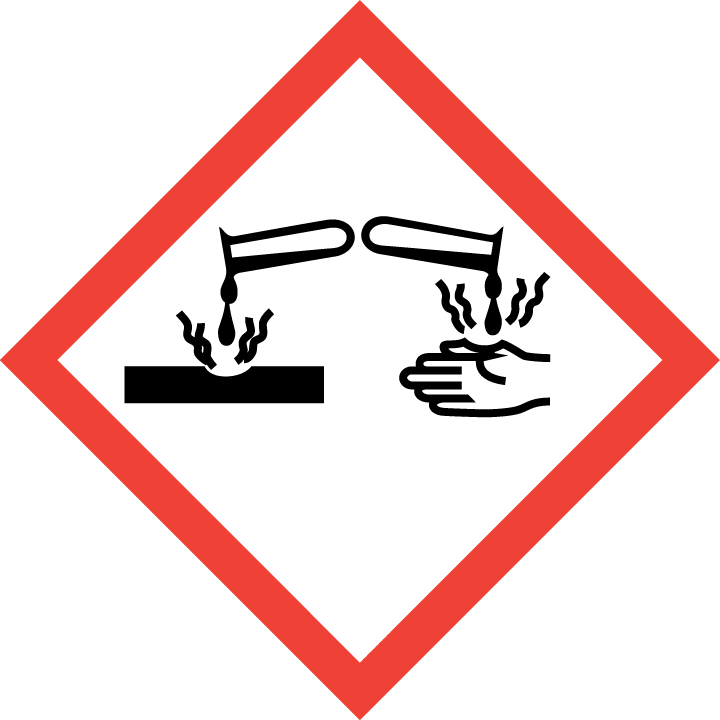 Hasło ostrzegawcze – NiebezpieczeństwoZwroty  wskazujące rodzaj zagrożenia:H314 - Powoduje poważne oparzenia skóry oraz uszkodzenia oczu.Zwroty  wskazujące środki ostrożności:P280 - Stosować rękawice ochronne/odzież ochronną/ochronę oczu/ochronę twarzy.P305+351+338 - W PRZYPADKU DOSTANIA SIĘ DO OCZU: Ostrożnie płukać wodą przez kilka minut. Wyjąć soczewki kontaktowe, jeżeli są i można je łatwo usunąć. Nadal płukać.P310 – Natychmiast skontaktować się z OŚRODKIEM ZATRUĆ/lekarzem/…P303+361+353 - W PRZYPADKU KONTATKU ZE SKÓRĄ (lub z włosami): Natychmiast zdjąć całą zanieczyszczoną odzież. Spłukać skórę pod strumieniem wody/prysznicem.P501 - Zawartość/pojemnik usuwać do odpowiednio oznakowanych pojemników na odpady zgodnie z krajowymi przepisami. W przypadku stosowania przez konsumentów:P101 - W razie konieczności zasięgnięcia porady lekarza należy pokazać pojemnik lub etykietę.P102  - Chronić przed dziećmi.Zawartość detergentów zgodnie z rozporządzeniem 648/2004/WE:Składniki: <5% anionowe środki powierzchniowo czynne, kompozycje zapachowe, Limonene.Zawiera kwas fosforowy.SEKCJA 3: SKŁAD/INFORMACJA O SKŁADNIKACH SEKCJA 3: SKŁAD/INFORMACJA O SKŁADNIKACH SEKCJA 3: SKŁAD/INFORMACJA O SKŁADNIKACH SEKCJA 3: SKŁAD/INFORMACJA O SKŁADNIKACH SEKCJA 3: SKŁAD/INFORMACJA O SKŁADNIKACH SEKCJA 3: SKŁAD/INFORMACJA O SKŁADNIKACH SEKCJA 3: SKŁAD/INFORMACJA O SKŁADNIKACH SEKCJA 3: SKŁAD/INFORMACJA O SKŁADNIKACH SEKCJA 3: SKŁAD/INFORMACJA O SKŁADNIKACH SEKCJA 3: SKŁAD/INFORMACJA O SKŁADNIKACH 3.1.3.2.SUBSTANCJE – Nie dotyczyMIESZANINY Składniki stwarzające zagrożenie:SUBSTANCJE – Nie dotyczyMIESZANINY Składniki stwarzające zagrożenie:SUBSTANCJE – Nie dotyczyMIESZANINY Składniki stwarzające zagrożenie:SUBSTANCJE – Nie dotyczyMIESZANINY Składniki stwarzające zagrożenie:SUBSTANCJE – Nie dotyczyMIESZANINY Składniki stwarzające zagrożenie:SUBSTANCJE – Nie dotyczyMIESZANINY Składniki stwarzające zagrożenie:SUBSTANCJE – Nie dotyczyMIESZANINY Składniki stwarzające zagrożenie:SUBSTANCJE – Nie dotyczyMIESZANINY Składniki stwarzające zagrożenie:SUBSTANCJE – Nie dotyczyMIESZANINY Składniki stwarzające zagrożenie:Nazwa substancjiNazwa substancjiNazwa substancjinr indeksowynr CASnr WEuł. masowy w %Klasyfikacja zgodna z rozporządzeniem (WE) nr 1272/2008Klasyfikacja zgodna z rozporządzeniem (WE) nr 1272/2008Nazwa substancjiNazwa substancjiNazwa substancjinr indeksowynr CASnr WEuł. masowy w %Klasy zagrożenia ikody kategoriiKody zwrotówwskazującychrodzajzagrożeniaKwas fosforowy (V)*Kwas fosforowy (V)*Kwas fosforowy (V)*015-011-00-67664-38-2231-633-2< 3,0Skin Corr. 1BH314Alkohole C12-14, etoksylowane (1-2.5 TE), siarczanowane, sole sodowe**Alkohole C12-14, etoksylowane (1-2.5 TE), siarczanowane, sole sodowe**Alkohole C12-14, etoksylowane (1-2.5 TE), siarczanowane, sole sodowe**--68891-38-3500-234-8< 5,0Skin Irrit 2, Eye Dam. 1, Aquatic Chronic 3H315H318H412*Pełne znaczenie zwrotów H ujęto w punkcie 16*Obowiązują specyficzne stężenia graniczne: Skin Corr. 1B C ≥ 25%, Skin Irrit 2 10% ≤ C< 25%, Eye Irrit 2 10% ≤ C ≤ 25% (na podstawie danych zawartych w dokumentacji rejestracyjnej dostępnej na stronie Europejskiej Agencji Chemikaliów)           **Obowiązują specyficzne stężenia graniczne: H315: 5% < C < 10%, H318: C ≥ 10 %  (na podstawie danych               zawartych w dokumentacji rejestracyjnej dostępnej na stronie Europejskiej Agencji Chemikaliów)*Pełne znaczenie zwrotów H ujęto w punkcie 16*Obowiązują specyficzne stężenia graniczne: Skin Corr. 1B C ≥ 25%, Skin Irrit 2 10% ≤ C< 25%, Eye Irrit 2 10% ≤ C ≤ 25% (na podstawie danych zawartych w dokumentacji rejestracyjnej dostępnej na stronie Europejskiej Agencji Chemikaliów)           **Obowiązują specyficzne stężenia graniczne: H315: 5% < C < 10%, H318: C ≥ 10 %  (na podstawie danych               zawartych w dokumentacji rejestracyjnej dostępnej na stronie Europejskiej Agencji Chemikaliów)*Pełne znaczenie zwrotów H ujęto w punkcie 16*Obowiązują specyficzne stężenia graniczne: Skin Corr. 1B C ≥ 25%, Skin Irrit 2 10% ≤ C< 25%, Eye Irrit 2 10% ≤ C ≤ 25% (na podstawie danych zawartych w dokumentacji rejestracyjnej dostępnej na stronie Europejskiej Agencji Chemikaliów)           **Obowiązują specyficzne stężenia graniczne: H315: 5% < C < 10%, H318: C ≥ 10 %  (na podstawie danych               zawartych w dokumentacji rejestracyjnej dostępnej na stronie Europejskiej Agencji Chemikaliów)*Pełne znaczenie zwrotów H ujęto w punkcie 16*Obowiązują specyficzne stężenia graniczne: Skin Corr. 1B C ≥ 25%, Skin Irrit 2 10% ≤ C< 25%, Eye Irrit 2 10% ≤ C ≤ 25% (na podstawie danych zawartych w dokumentacji rejestracyjnej dostępnej na stronie Europejskiej Agencji Chemikaliów)           **Obowiązują specyficzne stężenia graniczne: H315: 5% < C < 10%, H318: C ≥ 10 %  (na podstawie danych               zawartych w dokumentacji rejestracyjnej dostępnej na stronie Europejskiej Agencji Chemikaliów)*Pełne znaczenie zwrotów H ujęto w punkcie 16*Obowiązują specyficzne stężenia graniczne: Skin Corr. 1B C ≥ 25%, Skin Irrit 2 10% ≤ C< 25%, Eye Irrit 2 10% ≤ C ≤ 25% (na podstawie danych zawartych w dokumentacji rejestracyjnej dostępnej na stronie Europejskiej Agencji Chemikaliów)           **Obowiązują specyficzne stężenia graniczne: H315: 5% < C < 10%, H318: C ≥ 10 %  (na podstawie danych               zawartych w dokumentacji rejestracyjnej dostępnej na stronie Europejskiej Agencji Chemikaliów)*Pełne znaczenie zwrotów H ujęto w punkcie 16*Obowiązują specyficzne stężenia graniczne: Skin Corr. 1B C ≥ 25%, Skin Irrit 2 10% ≤ C< 25%, Eye Irrit 2 10% ≤ C ≤ 25% (na podstawie danych zawartych w dokumentacji rejestracyjnej dostępnej na stronie Europejskiej Agencji Chemikaliów)           **Obowiązują specyficzne stężenia graniczne: H315: 5% < C < 10%, H318: C ≥ 10 %  (na podstawie danych               zawartych w dokumentacji rejestracyjnej dostępnej na stronie Europejskiej Agencji Chemikaliów)*Pełne znaczenie zwrotów H ujęto w punkcie 16*Obowiązują specyficzne stężenia graniczne: Skin Corr. 1B C ≥ 25%, Skin Irrit 2 10% ≤ C< 25%, Eye Irrit 2 10% ≤ C ≤ 25% (na podstawie danych zawartych w dokumentacji rejestracyjnej dostępnej na stronie Europejskiej Agencji Chemikaliów)           **Obowiązują specyficzne stężenia graniczne: H315: 5% < C < 10%, H318: C ≥ 10 %  (na podstawie danych               zawartych w dokumentacji rejestracyjnej dostępnej na stronie Europejskiej Agencji Chemikaliów)*Pełne znaczenie zwrotów H ujęto w punkcie 16*Obowiązują specyficzne stężenia graniczne: Skin Corr. 1B C ≥ 25%, Skin Irrit 2 10% ≤ C< 25%, Eye Irrit 2 10% ≤ C ≤ 25% (na podstawie danych zawartych w dokumentacji rejestracyjnej dostępnej na stronie Europejskiej Agencji Chemikaliów)           **Obowiązują specyficzne stężenia graniczne: H315: 5% < C < 10%, H318: C ≥ 10 %  (na podstawie danych               zawartych w dokumentacji rejestracyjnej dostępnej na stronie Europejskiej Agencji Chemikaliów)*Pełne znaczenie zwrotów H ujęto w punkcie 16*Obowiązują specyficzne stężenia graniczne: Skin Corr. 1B C ≥ 25%, Skin Irrit 2 10% ≤ C< 25%, Eye Irrit 2 10% ≤ C ≤ 25% (na podstawie danych zawartych w dokumentacji rejestracyjnej dostępnej na stronie Europejskiej Agencji Chemikaliów)           **Obowiązują specyficzne stężenia graniczne: H315: 5% < C < 10%, H318: C ≥ 10 %  (na podstawie danych               zawartych w dokumentacji rejestracyjnej dostępnej na stronie Europejskiej Agencji Chemikaliów)*Pełne znaczenie zwrotów H ujęto w punkcie 16*Obowiązują specyficzne stężenia graniczne: Skin Corr. 1B C ≥ 25%, Skin Irrit 2 10% ≤ C< 25%, Eye Irrit 2 10% ≤ C ≤ 25% (na podstawie danych zawartych w dokumentacji rejestracyjnej dostępnej na stronie Europejskiej Agencji Chemikaliów)           **Obowiązują specyficzne stężenia graniczne: H315: 5% < C < 10%, H318: C ≥ 10 %  (na podstawie danych               zawartych w dokumentacji rejestracyjnej dostępnej na stronie Europejskiej Agencji Chemikaliów)SEKCJA 4: ŚRODKI PIERWSZEJ POMOCY SEKCJA 4: ŚRODKI PIERWSZEJ POMOCY SEKCJA 4: ŚRODKI PIERWSZEJ POMOCY SEKCJA 4: ŚRODKI PIERWSZEJ POMOCY SEKCJA 4: ŚRODKI PIERWSZEJ POMOCY SEKCJA 4: ŚRODKI PIERWSZEJ POMOCY SEKCJA 4: ŚRODKI PIERWSZEJ POMOCY SEKCJA 4: ŚRODKI PIERWSZEJ POMOCY SEKCJA 4: ŚRODKI PIERWSZEJ POMOCY 4.1.OPIS ŚRODKÓW PIERWSZEJ POMOCY OPIS ŚRODKÓW PIERWSZEJ POMOCY OPIS ŚRODKÓW PIERWSZEJ POMOCY OPIS ŚRODKÓW PIERWSZEJ POMOCY OPIS ŚRODKÓW PIERWSZEJ POMOCY OPIS ŚRODKÓW PIERWSZEJ POMOCY OPIS ŚRODKÓW PIERWSZEJ POMOCY OPIS ŚRODKÓW PIERWSZEJ POMOCY Kontakt z oczami:Wyjąć szkła kontaktowe. Przemywać oczy dużą ilością bieżącej wody przez ok. 10 min, unikając silnego strumienia wody ze względu na możliwość mechanicznego uszkodzenia rogówki. W przypadku utrzymywania się dolegliwości zasięgnąć porady lekarza.  Kontakt ze skórą:Zdjąć zanieczyszczoną odzież. Miejsca narażone na kontakt z produktem umyć dużą ilością wody, najlepiej bieżącej. W razie utrzymywania się dolegliwości zapewnić pomoc lekarską. Ze względu na niską wartość pH może nastąpić podrażnienie skóry, zaczerwienienie.Kontakt z oczami:Wyjąć szkła kontaktowe. Przemywać oczy dużą ilością bieżącej wody przez ok. 10 min, unikając silnego strumienia wody ze względu na możliwość mechanicznego uszkodzenia rogówki. W przypadku utrzymywania się dolegliwości zasięgnąć porady lekarza.  Kontakt ze skórą:Zdjąć zanieczyszczoną odzież. Miejsca narażone na kontakt z produktem umyć dużą ilością wody, najlepiej bieżącej. W razie utrzymywania się dolegliwości zapewnić pomoc lekarską. Ze względu na niską wartość pH może nastąpić podrażnienie skóry, zaczerwienienie.Kontakt z oczami:Wyjąć szkła kontaktowe. Przemywać oczy dużą ilością bieżącej wody przez ok. 10 min, unikając silnego strumienia wody ze względu na możliwość mechanicznego uszkodzenia rogówki. W przypadku utrzymywania się dolegliwości zasięgnąć porady lekarza.  Kontakt ze skórą:Zdjąć zanieczyszczoną odzież. Miejsca narażone na kontakt z produktem umyć dużą ilością wody, najlepiej bieżącej. W razie utrzymywania się dolegliwości zapewnić pomoc lekarską. Ze względu na niską wartość pH może nastąpić podrażnienie skóry, zaczerwienienie.Kontakt z oczami:Wyjąć szkła kontaktowe. Przemywać oczy dużą ilością bieżącej wody przez ok. 10 min, unikając silnego strumienia wody ze względu na możliwość mechanicznego uszkodzenia rogówki. W przypadku utrzymywania się dolegliwości zasięgnąć porady lekarza.  Kontakt ze skórą:Zdjąć zanieczyszczoną odzież. Miejsca narażone na kontakt z produktem umyć dużą ilością wody, najlepiej bieżącej. W razie utrzymywania się dolegliwości zapewnić pomoc lekarską. Ze względu na niską wartość pH może nastąpić podrażnienie skóry, zaczerwienienie.Kontakt z oczami:Wyjąć szkła kontaktowe. Przemywać oczy dużą ilością bieżącej wody przez ok. 10 min, unikając silnego strumienia wody ze względu na możliwość mechanicznego uszkodzenia rogówki. W przypadku utrzymywania się dolegliwości zasięgnąć porady lekarza.  Kontakt ze skórą:Zdjąć zanieczyszczoną odzież. Miejsca narażone na kontakt z produktem umyć dużą ilością wody, najlepiej bieżącej. W razie utrzymywania się dolegliwości zapewnić pomoc lekarską. Ze względu na niską wartość pH może nastąpić podrażnienie skóry, zaczerwienienie.Kontakt z oczami:Wyjąć szkła kontaktowe. Przemywać oczy dużą ilością bieżącej wody przez ok. 10 min, unikając silnego strumienia wody ze względu na możliwość mechanicznego uszkodzenia rogówki. W przypadku utrzymywania się dolegliwości zasięgnąć porady lekarza.  Kontakt ze skórą:Zdjąć zanieczyszczoną odzież. Miejsca narażone na kontakt z produktem umyć dużą ilością wody, najlepiej bieżącej. W razie utrzymywania się dolegliwości zapewnić pomoc lekarską. Ze względu na niską wartość pH może nastąpić podrażnienie skóry, zaczerwienienie.Kontakt z oczami:Wyjąć szkła kontaktowe. Przemywać oczy dużą ilością bieżącej wody przez ok. 10 min, unikając silnego strumienia wody ze względu na możliwość mechanicznego uszkodzenia rogówki. W przypadku utrzymywania się dolegliwości zasięgnąć porady lekarza.  Kontakt ze skórą:Zdjąć zanieczyszczoną odzież. Miejsca narażone na kontakt z produktem umyć dużą ilością wody, najlepiej bieżącej. W razie utrzymywania się dolegliwości zapewnić pomoc lekarską. Ze względu na niską wartość pH może nastąpić podrażnienie skóry, zaczerwienienie.Kontakt z oczami:Wyjąć szkła kontaktowe. Przemywać oczy dużą ilością bieżącej wody przez ok. 10 min, unikając silnego strumienia wody ze względu na możliwość mechanicznego uszkodzenia rogówki. W przypadku utrzymywania się dolegliwości zasięgnąć porady lekarza.  Kontakt ze skórą:Zdjąć zanieczyszczoną odzież. Miejsca narażone na kontakt z produktem umyć dużą ilością wody, najlepiej bieżącej. W razie utrzymywania się dolegliwości zapewnić pomoc lekarską. Ze względu na niską wartość pH może nastąpić podrażnienie skóry, zaczerwienienie.Wdychanie:W normalnych warunkach nie stwarza zagrożenia. Wdychanie:W normalnych warunkach nie stwarza zagrożenia. Wdychanie:W normalnych warunkach nie stwarza zagrożenia. Wdychanie:W normalnych warunkach nie stwarza zagrożenia. Wdychanie:W normalnych warunkach nie stwarza zagrożenia. Wdychanie:W normalnych warunkach nie stwarza zagrożenia. Wdychanie:W normalnych warunkach nie stwarza zagrożenia. Wdychanie:W normalnych warunkach nie stwarza zagrożenia. Połkniecie: Dokładnie przepłukać jamę ustną wodą. Nie wywoływać wymiotów. Poszkodowanemu podać do wypicia 1-2 szklanki wody. Zapewnić pomoc lekarską. W przypadku pojawienia się lub utrzymywania się dolegliwości powstałych wskutek narażenia na działanie produktu, należy zapewnić poszkodowanemu pomoc lekarską. Należy usunąć źródło narażenia i przenieść poszkodowanego z miejsca narażenia. Zdjąć zanieczyszczoną odzież i obuwie. Osoby narażone na skażenie oczu powinny być pouczone o konieczności natychmiastowego płukania oczu. Połkniecie: Dokładnie przepłukać jamę ustną wodą. Nie wywoływać wymiotów. Poszkodowanemu podać do wypicia 1-2 szklanki wody. Zapewnić pomoc lekarską. W przypadku pojawienia się lub utrzymywania się dolegliwości powstałych wskutek narażenia na działanie produktu, należy zapewnić poszkodowanemu pomoc lekarską. Należy usunąć źródło narażenia i przenieść poszkodowanego z miejsca narażenia. Zdjąć zanieczyszczoną odzież i obuwie. Osoby narażone na skażenie oczu powinny być pouczone o konieczności natychmiastowego płukania oczu. Połkniecie: Dokładnie przepłukać jamę ustną wodą. Nie wywoływać wymiotów. Poszkodowanemu podać do wypicia 1-2 szklanki wody. Zapewnić pomoc lekarską. W przypadku pojawienia się lub utrzymywania się dolegliwości powstałych wskutek narażenia na działanie produktu, należy zapewnić poszkodowanemu pomoc lekarską. Należy usunąć źródło narażenia i przenieść poszkodowanego z miejsca narażenia. Zdjąć zanieczyszczoną odzież i obuwie. Osoby narażone na skażenie oczu powinny być pouczone o konieczności natychmiastowego płukania oczu. Połkniecie: Dokładnie przepłukać jamę ustną wodą. Nie wywoływać wymiotów. Poszkodowanemu podać do wypicia 1-2 szklanki wody. Zapewnić pomoc lekarską. W przypadku pojawienia się lub utrzymywania się dolegliwości powstałych wskutek narażenia na działanie produktu, należy zapewnić poszkodowanemu pomoc lekarską. Należy usunąć źródło narażenia i przenieść poszkodowanego z miejsca narażenia. Zdjąć zanieczyszczoną odzież i obuwie. Osoby narażone na skażenie oczu powinny być pouczone o konieczności natychmiastowego płukania oczu. Połkniecie: Dokładnie przepłukać jamę ustną wodą. Nie wywoływać wymiotów. Poszkodowanemu podać do wypicia 1-2 szklanki wody. Zapewnić pomoc lekarską. W przypadku pojawienia się lub utrzymywania się dolegliwości powstałych wskutek narażenia na działanie produktu, należy zapewnić poszkodowanemu pomoc lekarską. Należy usunąć źródło narażenia i przenieść poszkodowanego z miejsca narażenia. Zdjąć zanieczyszczoną odzież i obuwie. Osoby narażone na skażenie oczu powinny być pouczone o konieczności natychmiastowego płukania oczu. Połkniecie: Dokładnie przepłukać jamę ustną wodą. Nie wywoływać wymiotów. Poszkodowanemu podać do wypicia 1-2 szklanki wody. Zapewnić pomoc lekarską. W przypadku pojawienia się lub utrzymywania się dolegliwości powstałych wskutek narażenia na działanie produktu, należy zapewnić poszkodowanemu pomoc lekarską. Należy usunąć źródło narażenia i przenieść poszkodowanego z miejsca narażenia. Zdjąć zanieczyszczoną odzież i obuwie. Osoby narażone na skażenie oczu powinny być pouczone o konieczności natychmiastowego płukania oczu. Połkniecie: Dokładnie przepłukać jamę ustną wodą. Nie wywoływać wymiotów. Poszkodowanemu podać do wypicia 1-2 szklanki wody. Zapewnić pomoc lekarską. W przypadku pojawienia się lub utrzymywania się dolegliwości powstałych wskutek narażenia na działanie produktu, należy zapewnić poszkodowanemu pomoc lekarską. Należy usunąć źródło narażenia i przenieść poszkodowanego z miejsca narażenia. Zdjąć zanieczyszczoną odzież i obuwie. Osoby narażone na skażenie oczu powinny być pouczone o konieczności natychmiastowego płukania oczu. Połkniecie: Dokładnie przepłukać jamę ustną wodą. Nie wywoływać wymiotów. Poszkodowanemu podać do wypicia 1-2 szklanki wody. Zapewnić pomoc lekarską. W przypadku pojawienia się lub utrzymywania się dolegliwości powstałych wskutek narażenia na działanie produktu, należy zapewnić poszkodowanemu pomoc lekarską. Należy usunąć źródło narażenia i przenieść poszkodowanego z miejsca narażenia. Zdjąć zanieczyszczoną odzież i obuwie. Osoby narażone na skażenie oczu powinny być pouczone o konieczności natychmiastowego płukania oczu. 4.2.NAJWAŻNIEJSZE OSTRE I OPÓŹNIONE OBJAWY ORAZ SKUTKI NARAŻENIA NAJWAŻNIEJSZE OSTRE I OPÓŹNIONE OBJAWY ORAZ SKUTKI NARAŻENIA NAJWAŻNIEJSZE OSTRE I OPÓŹNIONE OBJAWY ORAZ SKUTKI NARAŻENIA NAJWAŻNIEJSZE OSTRE I OPÓŹNIONE OBJAWY ORAZ SKUTKI NARAŻENIA NAJWAŻNIEJSZE OSTRE I OPÓŹNIONE OBJAWY ORAZ SKUTKI NARAŻENIA NAJWAŻNIEJSZE OSTRE I OPÓŹNIONE OBJAWY ORAZ SKUTKI NARAŻENIA NAJWAŻNIEJSZE OSTRE I OPÓŹNIONE OBJAWY ORAZ SKUTKI NARAŻENIA NAJWAŻNIEJSZE OSTRE I OPÓŹNIONE OBJAWY ORAZ SKUTKI NARAŻENIA Przy bezpośrednim dostaniu się produktu do oczu  wykazuje działanie żrące. W kontakcie ze skórą wykazuje działanie żrące. Połknięcie dużej ilości może spowodować nudności, wymioty, biegunkę.Przy bezpośrednim dostaniu się produktu do oczu  wykazuje działanie żrące. W kontakcie ze skórą wykazuje działanie żrące. Połknięcie dużej ilości może spowodować nudności, wymioty, biegunkę.Przy bezpośrednim dostaniu się produktu do oczu  wykazuje działanie żrące. W kontakcie ze skórą wykazuje działanie żrące. Połknięcie dużej ilości może spowodować nudności, wymioty, biegunkę.Przy bezpośrednim dostaniu się produktu do oczu  wykazuje działanie żrące. W kontakcie ze skórą wykazuje działanie żrące. Połknięcie dużej ilości może spowodować nudności, wymioty, biegunkę.Przy bezpośrednim dostaniu się produktu do oczu  wykazuje działanie żrące. W kontakcie ze skórą wykazuje działanie żrące. Połknięcie dużej ilości może spowodować nudności, wymioty, biegunkę.Przy bezpośrednim dostaniu się produktu do oczu  wykazuje działanie żrące. W kontakcie ze skórą wykazuje działanie żrące. Połknięcie dużej ilości może spowodować nudności, wymioty, biegunkę.Przy bezpośrednim dostaniu się produktu do oczu  wykazuje działanie żrące. W kontakcie ze skórą wykazuje działanie żrące. Połknięcie dużej ilości może spowodować nudności, wymioty, biegunkę.Przy bezpośrednim dostaniu się produktu do oczu  wykazuje działanie żrące. W kontakcie ze skórą wykazuje działanie żrące. Połknięcie dużej ilości może spowodować nudności, wymioty, biegunkę.4.3.WSKAZANIA DOTYCZĄCE WSZELKIEJ NATYCHMIASTOWEJ POMOCY LEKARSKIEJ I SZCZEGÓLNEGO POSTĘPOWANIA Z POSZKODOWANYM WSKAZANIA DOTYCZĄCE WSZELKIEJ NATYCHMIASTOWEJ POMOCY LEKARSKIEJ I SZCZEGÓLNEGO POSTĘPOWANIA Z POSZKODOWANYM WSKAZANIA DOTYCZĄCE WSZELKIEJ NATYCHMIASTOWEJ POMOCY LEKARSKIEJ I SZCZEGÓLNEGO POSTĘPOWANIA Z POSZKODOWANYM WSKAZANIA DOTYCZĄCE WSZELKIEJ NATYCHMIASTOWEJ POMOCY LEKARSKIEJ I SZCZEGÓLNEGO POSTĘPOWANIA Z POSZKODOWANYM WSKAZANIA DOTYCZĄCE WSZELKIEJ NATYCHMIASTOWEJ POMOCY LEKARSKIEJ I SZCZEGÓLNEGO POSTĘPOWANIA Z POSZKODOWANYM WSKAZANIA DOTYCZĄCE WSZELKIEJ NATYCHMIASTOWEJ POMOCY LEKARSKIEJ I SZCZEGÓLNEGO POSTĘPOWANIA Z POSZKODOWANYM WSKAZANIA DOTYCZĄCE WSZELKIEJ NATYCHMIASTOWEJ POMOCY LEKARSKIEJ I SZCZEGÓLNEGO POSTĘPOWANIA Z POSZKODOWANYM WSKAZANIA DOTYCZĄCE WSZELKIEJ NATYCHMIASTOWEJ POMOCY LEKARSKIEJ I SZCZEGÓLNEGO POSTĘPOWANIA Z POSZKODOWANYM Należy upewnić się czy personel medyczny wie z jakim produktem na do czynienia.  Decyzję o sposobie postępowania ratunkowego podejmuje lekarz po dokładnej ocenie stanu poszkodowanego.Należy upewnić się czy personel medyczny wie z jakim produktem na do czynienia.  Decyzję o sposobie postępowania ratunkowego podejmuje lekarz po dokładnej ocenie stanu poszkodowanego.Należy upewnić się czy personel medyczny wie z jakim produktem na do czynienia.  Decyzję o sposobie postępowania ratunkowego podejmuje lekarz po dokładnej ocenie stanu poszkodowanego.Należy upewnić się czy personel medyczny wie z jakim produktem na do czynienia.  Decyzję o sposobie postępowania ratunkowego podejmuje lekarz po dokładnej ocenie stanu poszkodowanego.Należy upewnić się czy personel medyczny wie z jakim produktem na do czynienia.  Decyzję o sposobie postępowania ratunkowego podejmuje lekarz po dokładnej ocenie stanu poszkodowanego.Należy upewnić się czy personel medyczny wie z jakim produktem na do czynienia.  Decyzję o sposobie postępowania ratunkowego podejmuje lekarz po dokładnej ocenie stanu poszkodowanego.Należy upewnić się czy personel medyczny wie z jakim produktem na do czynienia.  Decyzję o sposobie postępowania ratunkowego podejmuje lekarz po dokładnej ocenie stanu poszkodowanego.Należy upewnić się czy personel medyczny wie z jakim produktem na do czynienia.  Decyzję o sposobie postępowania ratunkowego podejmuje lekarz po dokładnej ocenie stanu poszkodowanego.SEKCJA 5: POSTĘPOWANIE W PRZYPADKU POŻARU SEKCJA 5: POSTĘPOWANIE W PRZYPADKU POŻARU 5.1.ŚRODKI GAŚNICZE Odpowiednie środki gaśnicze: Pożary gasić środkami odpowiednimi dla palących się materiałów. Proszki i piany gaśnicze, dwutlenek węgla, rozpylony strumień wody. Niewłaściwe środki gaśnicze: nie są znane5.2.SZCZEGÓLNE ZAGROŻENIA ZWIĄZANE Z SUBSTANCJĄ LUB MIESZANINĄ Substancja niepalna. Unikać kontaktu z metalami. 5.3.INFORMACJE DLA STRAŻY POŻARNEJ Stosować środki ochrony dróg oddechowych i ubranie oraz rękawice kwasoodporne.  Zagrożone pożarem zbiorniki usunąć, jeżeli to możliwe i nie wiąże się z nadmiernym ryzykiem lub chłodzić rozpyloną wodą z odpowiedniej odległości. Nie dopuścić do dostania się wody po gaszeniu do kanalizacji, wód i gleby.  SEKCJA 6: POSTĘPOWANIE W PRZYPADKU NIEZAMIERZONEGO UWOLNIENIA DO ŚRODOWISKA SEKCJA 6: POSTĘPOWANIE W PRZYPADKU NIEZAMIERZONEGO UWOLNIENIA DO ŚRODOWISKA 6.1.INDYWIDUALNE ŚRODKI OSTROŻNOŚCI, WYPOSAŻENIE OCHRONNE I PROCEDURY W SYTUACJACH AWARYJNYCH Unikać bezpośredniego kontaktu z substancją. Nosić odzież ochronną i ochronne rękawice kwasoodporne, a także okulary lub ochronę twarzy. Nie wdychać par. Wyciek substancji powoduje śliskość nawierzchni. W pomieszczeniu zamkniętym zapewnić dobrą wentylację lub dostęp świeżego powietrza. 6.2.ŚRODKI OSTROŻNOŚCI W ZAKRESIE OCHRONY ŚRODOWISKA Ze względu na małą objętość opakowania istnieje niewielkie prawdopodobieństwo szkodliwego oddziaływania na środowisko. Przy dużych wyciekach miejsce gromadzenia preparatu obwałować. Usunąć źródło wycieku. Nie dopuścić do przedostania się do kanalizacji, wód gruntowych i powierzchniowych. Zabezpieczyć studzienki ściekowe. Nie dopuścić do kontaktu preparatu z metalami i alkaliami.6.3.METODY I MATERIAŁY ZAPOBIEGAJĄCE ROZPRZESTRZENIANIU SIĘ SKAŻENIA I SŁUŻĄCE DO USUWANIA SKAŻENIAZlikwidować miejsce uwalniania substancji o ile to możliwe. Zamknąć dopływ cieczy, uszczelnić uszkodzone opakowania i umieścić w szczelnym pojemniku ochronnym. Przy dużych wyciekach miejsce gromadzenia preparatu obwałować. Zebraną ciecz odpompować. Zanieczyszczone powierzchnie powinny być zneutralizowane a następnie zmyte wodą. Nigdy nie kierować wycieku preparatu do studzienek kanalizacyjnych. Zabezpieczyć przed kontaktem z metalami. 6.4.ODNIESIENIA DO INNYCH SEKCJI Środki ochrony osobistej - patrz punkt 8.SEKCJA 7: POSTĘPOWANIE Z SUBSTANCJAMI I MIESZANINAMI ORAZ ICH MAGAZYNOWANIE SEKCJA 7: POSTĘPOWANIE Z SUBSTANCJAMI I MIESZANINAMI ORAZ ICH MAGAZYNOWANIE SEKCJA 7: POSTĘPOWANIE Z SUBSTANCJAMI I MIESZANINAMI ORAZ ICH MAGAZYNOWANIE 7.1.ŚRODKI OSTROŻNOŚCI DOTYCZĄCE BEZPIECZNEGO POSTĘPOWANIA Stosować zgodnie z przeznaczeniem i sposobem użycia. Podczas stosowania nie jeść i nie pić. Pracować w dobrze wentylowanych pomieszczeniach. Myć ręce po zakończeniu pracy z produktem. Po użyciu zamykać pojemnik. Unikać działania na substancję wysokiej temperatury. Nie mieszać z innymi środkami czyszczącymi, alkaliami i wybielaczami zawierającymi chlor (podchloryn sodu).7.2.WARUNKI BEZPIECZNEGO MAGAZYNOWANIA, ŁĄCZNIE Z INFORMACJAMI DOTYCZĄCYMI WSZELKICH WZAJEMNYCH NIEZGODNOŚCI Przechowywać w szczelnie zamkniętych opakowaniach w suchych wentylowanych pomieszczeniach krytych z daleka od alkalicznych substancji, promieni słonecznych, w temperaturze 5-35°C. Nie przelewać do opakowań wykonanych z metalu. Chronić przed zamarznięciem. Zabezpieczyć instalację kanalizacyjną przed dostaniem się preparatu do kanalizacji.Zapoznać się z treścią karty charakterystyki. Nie używać przed zapoznaniem się i zrozumieniem wszystkich środków bezpieczeństwa. Nie przechowywać otwartych opakowań razem z wyrobami alkalicznymi. Nie magazynować ze środkami spożywczymi.7.3.SZCZEGÓLNE ZASTOSOWANIE(-A) KOŃCOWE Nie stosować do powierzchni emaliowanych. Nie stosować do powierzchni wrażliwych na działanie kwasów (np. marmur, kamień, emalia). W przypadku wątpliwości należy nanieść odrobinę płynu na niewidoczną część powierzchni w celu sprawdzenia wpływu płynu na czyszczoną powierzchnię oraz czy nie nastąpi jej uszkodzenie.SEKCJA 8: KONTROLA NARAŻENIA/ŚRODKI OCHRONY INDYWIDUALNEJ SEKCJA 8: KONTROLA NARAŻENIA/ŚRODKI OCHRONY INDYWIDUALNEJ SEKCJA 8: KONTROLA NARAŻENIA/ŚRODKI OCHRONY INDYWIDUALNEJ SEKCJA 8: KONTROLA NARAŻENIA/ŚRODKI OCHRONY INDYWIDUALNEJ SEKCJA 8: KONTROLA NARAŻENIA/ŚRODKI OCHRONY INDYWIDUALNEJ 8.1.PARAMETRY DOTYCZĄCE KONTROLI  PARAMETRY DOTYCZĄCE KONTROLI  PARAMETRY DOTYCZĄCE KONTROLI  PARAMETRY DOTYCZĄCE KONTROLI  Krajowe wartości najwyższych dopuszczalnych stężeń w środowisku pracy, Rozporządzeniem Ministra Pracy i Polityki  Społecznej z dnia 29.11.2002r. w sprawie najwyższych dopuszczalnych stężeń i natężeń czynników szkodliwych dla zdrowia w środowisku pracy (Dz.U. Nr 217, poz. 1833)  z późniejszymi zmianami. Krajowe wartości najwyższych dopuszczalnych stężeń w środowisku pracy, Rozporządzeniem Ministra Pracy i Polityki  Społecznej z dnia 29.11.2002r. w sprawie najwyższych dopuszczalnych stężeń i natężeń czynników szkodliwych dla zdrowia w środowisku pracy (Dz.U. Nr 217, poz. 1833)  z późniejszymi zmianami. Krajowe wartości najwyższych dopuszczalnych stężeń w środowisku pracy, Rozporządzeniem Ministra Pracy i Polityki  Społecznej z dnia 29.11.2002r. w sprawie najwyższych dopuszczalnych stężeń i natężeń czynników szkodliwych dla zdrowia w środowisku pracy (Dz.U. Nr 217, poz. 1833)  z późniejszymi zmianami. Krajowe wartości najwyższych dopuszczalnych stężeń w środowisku pracy, Rozporządzeniem Ministra Pracy i Polityki  Społecznej z dnia 29.11.2002r. w sprawie najwyższych dopuszczalnych stężeń i natężeń czynników szkodliwych dla zdrowia w środowisku pracy (Dz.U. Nr 217, poz. 1833)  z późniejszymi zmianami. SUBSTANCJANDS (mg/m3)NDSCh  (mg/m3)NDSP (mg/m3)NDSP (mg/m3)Kwas fosforowy 1 2Brak danychBrak danychKrajowe dopuszczalne wartości biologiczne: Brak danychKrajowe dopuszczalne wartości biologiczne: Brak danychKrajowe dopuszczalne wartości biologiczne: Brak danychKrajowe dopuszczalne wartości biologiczne: Brak danych8.2.KONTROLA NARAŻENIA KONTROLA NARAŻENIA KONTROLA NARAŻENIA KONTROLA NARAŻENIA Stosowne techniczne środki kontroli: Wentylacja ogólna i/lub miejscowy wyciąg w celu utrzymania stężenia czynnika szkodliwego w powietrzu poniżej ustalonych wartości dopuszczalnych stężeń. Miejscowy wyciąg jest preferowany, ponieważ umożliwia kontrolę emisji u źródła i zapobiega rozprzestrzenianiu się na cały obszar pracy.Indywidualne środki ochrony: Należy właściwie dobrać odzież ochronną do miejsca pracy, zależnie od stężenia i ilości mieszaniny.Ochrona oczu lub twarzy: Przy bezpośrednim dostaniu się produktu do oczu  wykazuje działanie żrące. Połknięcie dużej ilości może spowodować nudności, wymioty, biegunkę. Ochrona skóry: W kontakcie ze skórą wykazuje działanie żrące Ochrona dróg oddechowych: przy dostatecznej wentylacji pomieszczenia nie jest koniecznaOchrona ciała: rękawice ochronne Zagrożenia termiczne: brak danychKontrola narażenia środowiska: Nie należy dopuścić do przedostania się dużych ilości produktu do wód gruntowych, kanalizacji, ścieków lub gleby.Środki ochronne i higieny osobistej: Wymyć ręce i twarz po pracy z mieszaniną. Nie jeść nie pić w miejscu pracy.Stosowne techniczne środki kontroli: Wentylacja ogólna i/lub miejscowy wyciąg w celu utrzymania stężenia czynnika szkodliwego w powietrzu poniżej ustalonych wartości dopuszczalnych stężeń. Miejscowy wyciąg jest preferowany, ponieważ umożliwia kontrolę emisji u źródła i zapobiega rozprzestrzenianiu się na cały obszar pracy.Indywidualne środki ochrony: Należy właściwie dobrać odzież ochronną do miejsca pracy, zależnie od stężenia i ilości mieszaniny.Ochrona oczu lub twarzy: Przy bezpośrednim dostaniu się produktu do oczu  wykazuje działanie żrące. Połknięcie dużej ilości może spowodować nudności, wymioty, biegunkę. Ochrona skóry: W kontakcie ze skórą wykazuje działanie żrące Ochrona dróg oddechowych: przy dostatecznej wentylacji pomieszczenia nie jest koniecznaOchrona ciała: rękawice ochronne Zagrożenia termiczne: brak danychKontrola narażenia środowiska: Nie należy dopuścić do przedostania się dużych ilości produktu do wód gruntowych, kanalizacji, ścieków lub gleby.Środki ochronne i higieny osobistej: Wymyć ręce i twarz po pracy z mieszaniną. Nie jeść nie pić w miejscu pracy.Stosowne techniczne środki kontroli: Wentylacja ogólna i/lub miejscowy wyciąg w celu utrzymania stężenia czynnika szkodliwego w powietrzu poniżej ustalonych wartości dopuszczalnych stężeń. Miejscowy wyciąg jest preferowany, ponieważ umożliwia kontrolę emisji u źródła i zapobiega rozprzestrzenianiu się na cały obszar pracy.Indywidualne środki ochrony: Należy właściwie dobrać odzież ochronną do miejsca pracy, zależnie od stężenia i ilości mieszaniny.Ochrona oczu lub twarzy: Przy bezpośrednim dostaniu się produktu do oczu  wykazuje działanie żrące. Połknięcie dużej ilości może spowodować nudności, wymioty, biegunkę. Ochrona skóry: W kontakcie ze skórą wykazuje działanie żrące Ochrona dróg oddechowych: przy dostatecznej wentylacji pomieszczenia nie jest koniecznaOchrona ciała: rękawice ochronne Zagrożenia termiczne: brak danychKontrola narażenia środowiska: Nie należy dopuścić do przedostania się dużych ilości produktu do wód gruntowych, kanalizacji, ścieków lub gleby.Środki ochronne i higieny osobistej: Wymyć ręce i twarz po pracy z mieszaniną. Nie jeść nie pić w miejscu pracy.Stosowne techniczne środki kontroli: Wentylacja ogólna i/lub miejscowy wyciąg w celu utrzymania stężenia czynnika szkodliwego w powietrzu poniżej ustalonych wartości dopuszczalnych stężeń. Miejscowy wyciąg jest preferowany, ponieważ umożliwia kontrolę emisji u źródła i zapobiega rozprzestrzenianiu się na cały obszar pracy.Indywidualne środki ochrony: Należy właściwie dobrać odzież ochronną do miejsca pracy, zależnie od stężenia i ilości mieszaniny.Ochrona oczu lub twarzy: Przy bezpośrednim dostaniu się produktu do oczu  wykazuje działanie żrące. Połknięcie dużej ilości może spowodować nudności, wymioty, biegunkę. Ochrona skóry: W kontakcie ze skórą wykazuje działanie żrące Ochrona dróg oddechowych: przy dostatecznej wentylacji pomieszczenia nie jest koniecznaOchrona ciała: rękawice ochronne Zagrożenia termiczne: brak danychKontrola narażenia środowiska: Nie należy dopuścić do przedostania się dużych ilości produktu do wód gruntowych, kanalizacji, ścieków lub gleby.Środki ochronne i higieny osobistej: Wymyć ręce i twarz po pracy z mieszaniną. Nie jeść nie pić w miejscu pracy.SEKCJA 9: WŁAŚCIWOŚCI FIZYCZNE I CHEMICZNE SEKCJA 9: WŁAŚCIWOŚCI FIZYCZNE I CHEMICZNE SEKCJA 9: WŁAŚCIWOŚCI FIZYCZNE I CHEMICZNE 9.1.INFORMACJE NA TEMAT PODSTAWOWYCH WŁAŚCIWOŚCI FIZYCZNYCH I CHEMICZNYCH INFORMACJE NA TEMAT PODSTAWOWYCH WŁAŚCIWOŚCI FIZYCZNYCH I CHEMICZNYCH Wygląd:Jednorodny, klarowny żel z tendencja do lekkiego zmetnienia, bez zanieczyszczeń mechanicznych, bezbarwny lub słomkowy, charakterystyczny dla użytych surowcówZapach:Przyjemny, charakterystyczny dla użytej kompozycji zapachowejPróg zapachu: Brak danychpH:  ≤ 3,0Temperatura topnienia/krzepnięcia [oC]:  Brak danychPoczątkowa temperatura wrzenia i zakres temperatur wrzenia [oC]:  Brak danychTemperatura zapłonu [oC]:  Nie dotyczySzybkość parowania:Nie dotyczyPalność(ciała stałego, gazu): Produkt niepalnyGórna/dolna granica palności lub górna/dolna granica wybuchowości [% V/V]:Nie dotyczyPrężność par [hPa]:  Gęstość par:Brak danych Brak danychGęstość względna [g/cm3]:  1,05 ± 0,04Rozpuszczalność:  W wodzie bez ograniczeńWspółczynnik podziału: n-oktanol/woda: Nie dotyczyTemperatura samozapłonu:  Temperatura rozkładu:Nie dotyczyBrak danychLepkość [mPa*s]: w temp. 22 0C Właściwości wybuchowe:Właściwości utleniające: Nie dotyczyBrak danychBrak danychINNE INFORMACJE9.2. INNE INFORMACJESEKCJA 10: STABILNOŚĆ I REAKTYWNOŚĆ SEKCJA 10: STABILNOŚĆ I REAKTYWNOŚĆ 10.1.REAKTYWNOŚĆ W normalnych warunkach magazynowania i obchodzenia się zgodnie z przeznaczeniem – brak reaktywności. 10.2.STABILNOŚĆ CHEMICZNA Produkt stabilny w warunkach magazynowania i stosowania. 10.3.MOŻLIWOŚĆ WYSTĘPOWANIA NIEBEZPIECZNYCH REAKCJI W trakcie przechowywania należy unikać wysokich temperatur (patrz punkt 7.2.). Reakcja egzotermiczna w przypadku reakcji z zasadami. Podczas pożaru mogą powstawać, niebezpieczne gazowe produkty rozkładu,  tlenki fosforu oraz dwutlenek siarki. Unikać kontaktu z metalami, z którymi może zachodzić reakcja z wydzieleniem wodoru. 10.4.WARUNKI, KTÓRYCH NALEŻY UNIKAĆ Mieszanina stabilna w temperaturze otoczenia i w normalnych warunkach użytkowania. W trakcie przechowywania unikać temperatur wykraczających poza zakres podany w punkcie 7.2. Chronić przed rozszczelnieniem opakowań.10.5.MATERIAŁY NIEZGODNE Silne utleniacze, miedź, zasady, metale, tlenki metali, żelazo i jego związki, stal, glin i jego związki. 10.6.NIEBEZPIECZNE PRODUKTY ROZKŁADU Podczas pożaru mogą powstawać, niebezpieczne gazowe produkty rozkładu,  tlenki fosforu oraz tlenki siarki.SEKCJA 11: INFORMACJE TOKSYKOLOGICZNE SEKCJA 11: INFORMACJE TOKSYKOLOGICZNE 11.1.INFORMACJE DOTYCZĄCE SKUTKÓW TOKSYKOLOGICZNYCHToksyczność ostra dla kwasu fosforowego:Toksyczność ostra: doustnie: LD50 na samicach szczurów 1,7 ml/100g masy ciała (2600 mg/kg)Działanie drażniące: działa drażniąco na oczyDziałanie żrące: żrący w kontakcie ze skórą Działanie uczulające: nie dotyczyToksyczność dla dawki powtarzalnej doustnie: brak danychRakotwórczość: brak danychMutagenność: nie dotyczySzkodliwe działanie na rozrodczość: nie obserwowano działań niepożądanych na rozmnażanie /rozwójToksyczność ostra dla alkoholi, C12-C14, etoksylowanych (1-2.5 TE), siarczanowanych, soli sodowych Toksyczność ostra: LD50 Skórny Szczur - Męski, Żeński >2000 mg/kg LD50 Doustnie Szczur - Męski, Żeński >2500 mg/kg LD50 Doustnie Szczur - Męski, Żeński 4100 mg/kg Działanie drażniące: - wdychanie: Może wydzielać gazy, opary lub pyły, które są mocno drażniące dla układuoddechowego.- kontakt ze skórą: działa drażniąco - kontakt z oczami: ryzyko poważnego uszkodzenia oczu- połkniecie: Może powodować oparzenia ust, gardła lub żołądka.Działanie żrące: nie dotyczyDziałanie uczulające: Nie działa uczulająco na skórę. Toksyczność dla dawki powtarzalnej: brak danychRakotwórczość: brak danychMutagenność: brak działania mutagennegoSzkodliwe działanie na rozrodczość: nie wykazuje działania mutagennegoSEKCJA 12: INFORMACJE EKOLOGICZNESEKCJA 12: INFORMACJE EKOLOGICZNESEKCJA 12: INFORMACJE EKOLOGICZNE12.1.TOKSYCZNOŚĆ TOKSYCZNOŚĆ Dla mieszaniny - brak danych Dla substancji: Kwas fosforowy (V) 75% - szkodliwy dla organizmów wodnych. Szkodliwość zależy od wartości pH r-ru wodnego. Nie dopuścić do dostania się do kanalizacji, wód powierzchniowych, gruntowych i gleby.EC50 > 100 mg/l 48h (Daphnia magna)EC50/LC50 – świeża woda, bezkręgowce – 100 mg/lEC50/LC50 – świeża woda, glony – 100 mg/lEC10/LC10 – śwież woda, glony – 100 mg/ldla alkoholi, C12-C14, etoksylowanych (1-2.5 TE), siarczanowanych, soli sodowych EC50 (Glon – Desmodesmus subspicatus) 2,6 mg/l – (72 godziny)EC50 (Glon – Desmodesmus Subspicatus) 27 mg/l  – (72 godziny)EC50 (Rozwielitka - Daphnia magna) 7,2 mg/l – (48 godzin)LC50 (Ryba – brachydanio rerio) 7,1 mg/l - (96 godzin)Dla mieszaniny - brak danych Dla substancji: Kwas fosforowy (V) 75% - szkodliwy dla organizmów wodnych. Szkodliwość zależy od wartości pH r-ru wodnego. Nie dopuścić do dostania się do kanalizacji, wód powierzchniowych, gruntowych i gleby.EC50 > 100 mg/l 48h (Daphnia magna)EC50/LC50 – świeża woda, bezkręgowce – 100 mg/lEC50/LC50 – świeża woda, glony – 100 mg/lEC10/LC10 – śwież woda, glony – 100 mg/ldla alkoholi, C12-C14, etoksylowanych (1-2.5 TE), siarczanowanych, soli sodowych EC50 (Glon – Desmodesmus subspicatus) 2,6 mg/l – (72 godziny)EC50 (Glon – Desmodesmus Subspicatus) 27 mg/l  – (72 godziny)EC50 (Rozwielitka - Daphnia magna) 7,2 mg/l – (48 godzin)LC50 (Ryba – brachydanio rerio) 7,1 mg/l - (96 godzin)12.2.TRWAŁOŚĆ I ZDOLNOŚĆ DO ROZKŁADU TRWAŁOŚĆ I ZDOLNOŚĆ DO ROZKŁADU Zawarte w preparacie środki powierzchniowo czynne są biodegradowalne. Zawarte w preparacie środki powierzchniowo czynne są biodegradowalne. 12.3.ZDOLNOŚĆ DO BIOAKUMULACJI ZDOLNOŚĆ DO BIOAKUMULACJI Brak danych.Brak danych.12.4.MOBILNOŚĆ W GLEBIE MOBILNOŚĆ W GLEBIE Preparat jest rozpuszczalny w wodzie. Preparat jest rozpuszczalny w wodzie. 12.5.WYNIKI OCENY WŁAŚCIWOŚCI PBT I vPvB WYNIKI OCENY WŁAŚCIWOŚCI PBT I vPvB Nie dotyczy.Nie dotyczy.12.6.INNE SZKODLIWE SKUTKI DZIAŁANIA INNE SZKODLIWE SKUTKI DZIAŁANIA Brak danych.Brak danych.SEKCJA 13: POSTĘPOWANIE Z ODPADAMI SEKCJA 13: POSTĘPOWANIE Z ODPADAMI 13.1.METODY UNIESZKODLIWIANIA ODPADÓW Produkt i opakowania usuwać zgodnie z lokalnie obowiązującymi przepisami i regulacjami ochrony środowiska. Niszczenie i neutralizacja:Roztwór niszczyć zgodnie z obowiązującymi przepisami w zakresie utylizacji odpadów. Opakowania:Dokładnie opróżnione opakowania należy przepłukać woda. Dokładnie opróżnione opakowanie podlega systemowi odbioru odpadów komunalnych.Klasyfikacja odpadów:Ponieważ kod odpadów jest przypisywany w zależności od źródła ich powstania, końcowy użytkownik powinien uwzględniając specyficzne warunki stosowania produktu, biorąc pod uwagę miejsce i sposób powstawania odpadu zdefiniować powstały odpad i przypisać właściwy kod, zgodnie z obowiązującymi przepisami.Kod odpadu opakowania:15 01 02 - opakowania z tworzyw sztucznych15 01 01 – opakowania z papieru i kartonuSEKCJA 14: INFORMACJE DOTYCZĄCE TRANSPORTU14.1. NUMER UN (NUMER ONZ)         Nie dotyczy14.2. PRAWIDŁOWA NAZWA PRZEWOZOWA UN           Nie dotyczy14.3. KLASA(-Y) ZAGROŻENIA W TRANSPORCIE          Nie dotyczy14.4. GRUPA PAKOWANIA – nie dotyczy14.5. ZAGROŻENIA DLA ŚRODOWISKA –          Nie dotyczy 14.6. SZCZEGÓLNE ŚRODKI OSTROŻNOŚCI DLA UŻYTKOWNIKÓW –          Transport w pozycji pionowej14.7. TRANSPORT LUZEM ZGODNIE Z ZAŁĄCZNIKEIM  II DO KONWENCJI MARPOL 73/78 I KODEKSEM IBC. –          Nie dotyczySEKCJA 15: INFORMACJE DOTYCZĄCE PRZEPISÓW PRAWNYCH SEKCJA 15: INFORMACJE DOTYCZĄCE PRZEPISÓW PRAWNYCH 15.1.PRZEPISY PRAWNE DOTYCZĄCE BEZPIECZEŃSTWA, OCHRONY ZDROWIA I ŚRODOWISKA SPECYFICZNE DLA SUBSTANCJI LUB MIESZANINYKartę wykonano zgodnie z:Ustawa z dnia 25 lutego 2011 r. o substancjach chemicznych i ich mieszaninach (Dz. U. nr 63, poz. 322, 2011) z późniejszymi zmianami. Rozporządzenie Parlamentu Europejskiego i Rady (WE) nr 1272/2008 z dnia 16 grudnia 2008 r. w sprawie klasyfikacji, oznakowaniai pakowania substancji i mieszanin, zmieniające i uchylające dyrektywy 67/548/EWG i 1999/45/WE oraz zmieniające rozporządzenie (WE) nr 1907/2006 (Dz.U. Unii Europejskiej L353 z dn. 31.12.2008; z późn. zm.)Rozporządzeniem (WE) nr 1907/2006 PEiR z dnia 18.12.2006r. w sprawie rejestracji, oceny, udzielania zezwoleń i stosowanych ograniczeń w zakresie chemikaliów (REACH), utworzenia Europejskiej Agencji Chemikaliów, zmieniające dyrektywę 1999/45/WE oraz uchylające rozporządzenie Rady (EWG) nr 793/93 i rozporządzenie Komisji (WE) nr 1488/94, jak również dyrektywę Rady 76/769/EWG i dyrektywy Komisji 91/155/EWG, 93/67/EWG, 93/105/WE i 2000/21/WE z późniejszymi zmianami ROZPORZĄDZENIE KOMISJI (UE) 2015/830 z dnia 28 maja 2015 r. zmieniające rozporządzenie (WE) nr 1907/2006 Parlamentu Europejskiego i Rady w sprawie rejestracji, oceny, udzielania zezwoleń i stosowanych ograniczeń w zakresie chemikaliów (REACH)ROZPORZĄDZENIE PARLAMENTU EUROPEJSKIEGO I RADY (UE) NR 528/2012 z dnia 22 maja 2012 r.w sprawie udostępniania na rynku i stosowania produktów biobójczych z późniejszymi zmianamiRozporządzenie Ministra Rodziny, Pracy i Polityki Społecznej z dnia 12 czerwca 2018 r. w sprawie najwyższych dopuszczalnych stężeń i natężeń czynników szkodliwych dla zdrowia w środowisku pracy (Dz.U. 2018 poz. 1286), z późn. zmianamiUstawa z dnia 14 grudnia 2012r. o odpadach (Dz. U. z 2013, Nr 0, poz. 21), z późn. zmianamiUstawa z dnia 13 czerwca 2013r. o gospodarce opakowaniami i odpadami opakowaniowymi (Dz. U. z 2013, Nr 0, poz. 888), z późn. zmianamiRozporządzenie Ministra Pracy i Polityki Socjalnej z dnia 26 września 1997 r. w sprawie ogólnych przepisów bezpieczeństwa i higieny pracy. (Dz. U. z 2003 r. Nr 169, poz. 1650 z późn. zmianami).ROZPORZĄDZENIE PARLAMENTU EUROPEJSKIEGO I RADY (WE) NR 1223/2009 z dnia 30 listopada 2009 r. dotyczące produktów kosmetycznych (wersja przekształcona) (Tekst mający znaczenie dla EOG)ROZPORZĄDZENIE PARLAMENTU EUROPEJSKIEGO I RADY (WE) NR 648/2004 z dnia 31 marca 2004r. w sprawie detergentów, z późniejszymi zmianami.Umowa europejska dotycząca międzynarodowego przewozu drogowego towarów niebezpiecznych (ADR)15.2.OCENA BEZPIECZEŃSTWA CHEMICZNEGO Brak danych.SEKCJA 16: INNE INFORMACJESEKCJA 16: INNE INFORMACJESEKCJA 16: INNE INFORMACJEZnaczenie zwrotów zagrożenia z sekcji: 2 - 3Znaczenie zwrotów zagrożenia z sekcji: 2 - 3Znaczenie zwrotów zagrożenia z sekcji: 2 - 3Skin Corr. 1BSkin Irrit 2Eye Dam 1Aquatic Chronic 3Skin Corr. 1BSkin Irrit 2Eye Dam 1Aquatic Chronic 3Działanie żrące na skórę, kat. 1BDziałanie drażniące na skórę, kat. 2Poważne uszkodzenie oczu/działanie drażniące na oczy, kat. 1 Stwarzające zagrożenie dla środowiska wodnego,  kat 2. H314H315H318H412H314H315H318H412Powoduje poważne oparzenia skóry oraz uszkodzenia oczuDziałanie drażniące na skóręPowoduje poważne uszkodzenie oczuDziała szkodliwie na organizmy wodne, powodując długotrwałe skutkiZalecane ograniczenia w stosowaniu:Zalecane ograniczenia w stosowaniu:Zalecane ograniczenia w stosowaniu:Produkt przeznaczony do użytku konsumenckiegoProdukt przeznaczony do użytku konsumenckiegoProdukt przeznaczony do użytku konsumenckiegoPorady szkoleniowePorady szkoleniowePorady szkoleniowePrzed użyciem zapoznać się z kartą charakterystykiPrzed użyciem zapoznać się z kartą charakterystykiPrzed użyciem zapoznać się z kartą charakterystykiWyjaśnienie skrótów i akronimów stosowanych w karcie charakterystykiWyjaśnienie skrótów i akronimów stosowanych w karcie charakterystykiWyjaśnienie skrótów i akronimów stosowanych w karcie charakterystykiCAS (Chemical Abstracts Service)CAS (Chemical Abstracts Service)CAS (Chemical Abstracts Service)Numer WE oznacza jeden z trzech numerów wymienionych poniżej:numer przypisany substancji w Europejskim Wykazie Istniejących Substancji o Znaczeniu Komercyjnym (EINECS) numer przypisany substancji w Europejskiej Liście Substancji Notyfikowanych (Elincs) numer w wykazie substancji chemicznych wymienionych w publikacji Komisji Europejskiej "No-longer polymers”  Numer WE oznacza jeden z trzech numerów wymienionych poniżej:numer przypisany substancji w Europejskim Wykazie Istniejących Substancji o Znaczeniu Komercyjnym (EINECS) numer przypisany substancji w Europejskiej Liście Substancji Notyfikowanych (Elincs) numer w wykazie substancji chemicznych wymienionych w publikacji Komisji Europejskiej "No-longer polymers”  Numer WE oznacza jeden z trzech numerów wymienionych poniżej:numer przypisany substancji w Europejskim Wykazie Istniejących Substancji o Znaczeniu Komercyjnym (EINECS) numer przypisany substancji w Europejskiej Liście Substancji Notyfikowanych (Elincs) numer w wykazie substancji chemicznych wymienionych w publikacji Komisji Europejskiej "No-longer polymers”  NDS - najwyższe dopuszczalne stężenia substancji szkodliwych dla zdrowia w środowisku pracyNDSCh - najwyższe dopuszczalne stężenie chwiloweNDSP - najwyższe dopuszczalne stężenie pułapoweNDS - najwyższe dopuszczalne stężenia substancji szkodliwych dla zdrowia w środowisku pracyNDSCh - najwyższe dopuszczalne stężenie chwiloweNDSP - najwyższe dopuszczalne stężenie pułapoweNDS - najwyższe dopuszczalne stężenia substancji szkodliwych dla zdrowia w środowisku pracyNDSCh - najwyższe dopuszczalne stężenie chwiloweNDSP - najwyższe dopuszczalne stężenie pułapoweNumer UN - Numer rozpoznawczy materiału (numer ONZ, numer UN)ADR - europejska umowa dotycząca międzynarodowego przewozu drogowego towarów niebezpiecznych, IMO - Międzynarodowa Organizacja MorskaRID - regulamin międzynarodowego przewozu kolejami towarów niebezpiecznych, ADN - europejskie porozumienie w sprawie międzynarodowych przewozów materiałów niebezpiecznych śródlądowymi drogami wodnymiIMDG - międzynarodowy morski kodeks towarów niebezpiecznychICAO - Instrukcje Techniczne dla Bezpiecznego Transportu Materiałów Niebezpiecznych Drogą Powietrzną Numer UN - Numer rozpoznawczy materiału (numer ONZ, numer UN)ADR - europejska umowa dotycząca międzynarodowego przewozu drogowego towarów niebezpiecznych, IMO - Międzynarodowa Organizacja MorskaRID - regulamin międzynarodowego przewozu kolejami towarów niebezpiecznych, ADN - europejskie porozumienie w sprawie międzynarodowych przewozów materiałów niebezpiecznych śródlądowymi drogami wodnymiIMDG - międzynarodowy morski kodeks towarów niebezpiecznychICAO - Instrukcje Techniczne dla Bezpiecznego Transportu Materiałów Niebezpiecznych Drogą Powietrzną Numer UN - Numer rozpoznawczy materiału (numer ONZ, numer UN)ADR - europejska umowa dotycząca międzynarodowego przewozu drogowego towarów niebezpiecznych, IMO - Międzynarodowa Organizacja MorskaRID - regulamin międzynarodowego przewozu kolejami towarów niebezpiecznych, ADN - europejskie porozumienie w sprawie międzynarodowych przewozów materiałów niebezpiecznych śródlądowymi drogami wodnymiIMDG - międzynarodowy morski kodeks towarów niebezpiecznychICAO - Instrukcje Techniczne dla Bezpiecznego Transportu Materiałów Niebezpiecznych Drogą Powietrzną Inne źródła informacjiInne źródła informacjiInne źródła informacjiIUCLID International Uniform Chemical Information Database  ESIS European Chemical Substances Information SystemIUCLID International Uniform Chemical Information Database  ESIS European Chemical Substances Information SystemIUCLID International Uniform Chemical Information Database  ESIS European Chemical Substances Information SystemInne informacje:Inne informacje:Inne informacje:Produkt opisany w karcie charakterystyki powinien być przechowywany i stosowany zgodnie z dobrą praktyką przemysłową i w zgodzie z wszelkimi przepisami prawnymi. Zawarte w karcie charakterystyki informacje oparte o obecny stan wiedzy oraz aktualnie dostępne dane charakteryzujące produkt, mają za zadanie opisanie produktu z punktu widzenia przepisów prawnych w zakresie bezpieczeństwa, zdrowia i ochrony środowiska. Nie stanowią one opisu jakościowego produktu i nie powinny być rozumiane jako gwarancja określonych właściwości. Należy je traktować jako pomoc dla bezpiecznego postępowania w transporcie, składowaniu i stosowaniu produktu.Użytkownik jest odpowiedzialny za stworzenie warunków bezpiecznego używania produktu i to on bierze na siebie odpowiedzialność za skutki wynikające z niewłaściwego wykorzystania informacji zawartych w Karcie  oraz niewłaściwego stosowania niniejszego produktu.Produkt opisany w karcie charakterystyki powinien być przechowywany i stosowany zgodnie z dobrą praktyką przemysłową i w zgodzie z wszelkimi przepisami prawnymi. Zawarte w karcie charakterystyki informacje oparte o obecny stan wiedzy oraz aktualnie dostępne dane charakteryzujące produkt, mają za zadanie opisanie produktu z punktu widzenia przepisów prawnych w zakresie bezpieczeństwa, zdrowia i ochrony środowiska. Nie stanowią one opisu jakościowego produktu i nie powinny być rozumiane jako gwarancja określonych właściwości. Należy je traktować jako pomoc dla bezpiecznego postępowania w transporcie, składowaniu i stosowaniu produktu.Użytkownik jest odpowiedzialny za stworzenie warunków bezpiecznego używania produktu i to on bierze na siebie odpowiedzialność za skutki wynikające z niewłaściwego wykorzystania informacji zawartych w Karcie  oraz niewłaściwego stosowania niniejszego produktu.Produkt opisany w karcie charakterystyki powinien być przechowywany i stosowany zgodnie z dobrą praktyką przemysłową i w zgodzie z wszelkimi przepisami prawnymi. Zawarte w karcie charakterystyki informacje oparte o obecny stan wiedzy oraz aktualnie dostępne dane charakteryzujące produkt, mają za zadanie opisanie produktu z punktu widzenia przepisów prawnych w zakresie bezpieczeństwa, zdrowia i ochrony środowiska. Nie stanowią one opisu jakościowego produktu i nie powinny być rozumiane jako gwarancja określonych właściwości. Należy je traktować jako pomoc dla bezpiecznego postępowania w transporcie, składowaniu i stosowaniu produktu.Użytkownik jest odpowiedzialny za stworzenie warunków bezpiecznego używania produktu i to on bierze na siebie odpowiedzialność za skutki wynikające z niewłaściwego wykorzystania informacji zawartych w Karcie  oraz niewłaściwego stosowania niniejszego produktu.